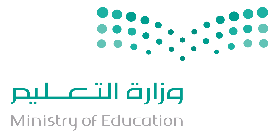 توزيع مقرراحياء1 للأسابيع الدراسية الفصل الأول للعام الدراسي 1442هـ /2020متوزيع مقرراحياء1 للأسابيع الدراسية الفصل الأول للعام الدراسي 1442هـ /2020متوزيع مقرراحياء1 للأسابيع الدراسية الفصل الأول للعام الدراسي 1442هـ /2020متوزيع مقرراحياء1 للأسابيع الدراسية الفصل الأول للعام الدراسي 1442هـ /2020متوزيع مقرراحياء1 للأسابيع الدراسية الفصل الأول للعام الدراسي 1442هـ /2020متوزيع مقرراحياء1 للأسابيع الدراسية الفصل الأول للعام الدراسي 1442هـ /2020متوزيع مقرراحياء1 للأسابيع الدراسية الفصل الأول للعام الدراسي 1442هـ /2020متوزيع مقرراحياء1 للأسابيع الدراسية الفصل الأول للعام الدراسي 1442هـ /2020متوزيع مقرراحياء1 للأسابيع الدراسية الفصل الأول للعام الدراسي 1442هـ /2020متوزيع مقرراحياء1 للأسابيع الدراسية الفصل الأول للعام الدراسي 1442هـ /2020متوزيع مقرراحياء1 للأسابيع الدراسية الفصل الأول للعام الدراسي 1442هـ /2020متوزيع مقرراحياء1 للأسابيع الدراسية الفصل الأول للعام الدراسي 1442هـ /2020متوزيع مقرراحياء1 للأسابيع الدراسية الفصل الأول للعام الدراسي 1442هـ /2020متوزيع مقرراحياء1 للأسابيع الدراسية الفصل الأول للعام الدراسي 1442هـ /2020م	الأسبوع الثالث	الأسبوع الثالث	الأسبوع الثالث	الأسبوع الثالثالأسبوع الثانيالأسبوع الثانيالأسبوع الثانيالأسبوع الثانيالأسبوع الأولالأسبوع الأولالأسبوع الأولالأسبوع الأولمن 25/1/1442 الي 29/1/1442من 25/1/1442 الي 29/1/1442من 25/1/1442 الي 29/1/1442من 25/1/1442 الي 29/1/1442من 18/1/1442 الي 22/1/1442من 18/1/1442 الي 22/1/1442من 18/1/1442 الي 22/1/1442من 18/1/1442 الي 22/1/1442من 11/1/1442 الي 15/1/1442من 11/1/1442 الي 15/1/1442من 11/1/1442 الي 15/1/1442من 11/1/1442 الي 15/1/1442تاريخ التصنيف125الاحدطبيعة العلم وطرائقة 118الاحدالتجهيز والاستعداد111الاحدتاريخ التصنيف يتبع126الاثنينطبيعة العلم وطرائقة يتبع119الاثنينمراجعة 112الاثنينالتصنيف الحديث127الثلاثاءطبيعة العلم وطرائقة يتبع120الثلاثاءمدخل الى علم الاحياء113الثلاثاءالتصنيف الحديث يتبع128الأربعاءيتبع طبيعة العلم وطرائقة121الأربعاءمدخل الى علم الاحياء يتبع114الأربعاءمراجعة+تقويم129الخميسمراجعة+تقويم122الخميسيتبع مدخل الى علم الاحياء115الخميسالأسبوع السادسالأسبوع السادسالأسبوع السادسالأسبوع السادسالأسبوع الخامسالأسبوع الخامسالأسبوع الخامسالأسبوع الخامسالأسبوع الرابعالأسبوع الرابعالأسبوع الرابعالأسبوع الرابعمن 17/2/1442 الي 21/2/1442من 17/2/1442 الي 21/2/1442من 17/2/1442 الي 21/2/1442من 17/2/1442 الي 21/2/1442من 10/2/1442 الي 14/2/1442من 10/2/1442 الي 14/2/1442من 10/2/1442 الي 14/2/1442من 10/2/1442 الي 14/2/1442من 3/2/1442 الي 7/2/1442من 3/2/1442 الي 7/2/1442من 3/2/1442 الي 7/2/1442من 3/2/1442 الي 7/2/1442مدخل الى الطلائعيات217الاحدالبكتيريا يتبع210الاحدالبكتيريا23الاحدتنوع الطلائعيات218الاثنينالفيروسات والبريونات 211الاثنينالبكتيريا يتبع24الاثنينتنوع الطلائعيات يتبع219الثلاثاءالفيروسات والبريونات يتبع212الثلاثاءالبكتيريا يتبع25الثلاثاءتنوع الطلائعيات يتبع220الأربعاءالفيروسات والبريونات يتبع213الأربعاءاليوم الوطنياليوم الوطني6أربعاءتنوع الطلائعيات يتبع221الخميسمراجعة+تقويم214الخميساليوم الوطنياليوم الوطني7خميسالأسبوع التاسعالأسبوع التاسعالأسبوع التاسعالأسبوع التاسعالأسبوع الثامنالأسبوع الثامنالأسبوع الثامنالأسبوع الثامنالأسبوع السابعالأسبوع السابعالأسبوع السابعالأسبوع السابعمن 8/3/1442 الي 12/3/1442من 8/3/1442 الي 12/3/1442من 8/3/1442 الي 12/3/1442من 8/3/1442 الي 12/3/1442من 1/3/1442 الي 5/3/1442من 1/3/1442 الي 5/3/1442من 1/3/1442 الي 5/3/1442من 1/3/1442 الي 5/3/1442من 24/2/1442 الي 28/2/1442من 24/2/1442 الي 28/2/1442من 24/2/1442 الي 28/2/1442من 24/2/1442 الي 28/2/1442خصائص الحيوانات38الاحدتنوع الفطريات وبيئتها31الاحدتنوع الطلائعيات يتبع224الاحدخصائص الحيوانات يتبع39الاثنينتنوع الفطريات وبيئتها يتبع32الاثنينتنوع الطلائعيات يتبع225الاثنينمستويات بناء جسم الحيوان310الثلاثاءتنوع الفطريات وبيئتها يتبع33الثلاثاءمراجعة+تقويم226الثلاثاءمستويات بناء جسم الحيوان يتبع311الأربعاءتنوع الفطريات وبيئتها يتبع34الأربعاءمدخل الى الفطريات227الأربعاءمستويات بناء جسم الحيوان يتبع312الخميسمراجعة+تقويم35الخميسمدخل الى الفطريات يتبع228الخميسالأسبوع الثاني عشرالأسبوع الثاني عشرالأسبوع الثاني عشرالأسبوع الثاني عشرالأسبوع الحادي عشرالأسبوع الحادي عشرالأسبوع الحادي عشرالأسبوع الحادي عشرالأسبوع العاشرالأسبوع العاشرالأسبوع العاشرالأسبوع العاشرمن 29/3/1442 الي 4/4/1442من 29/3/1442 الي 4/4/1442من 29/3/1442 الي 4/4/1442من 29/3/1442 الي 4/4/1442من 22/3/1442 الي 26/3/1442من 22/3/1442 الي 26/3/1442من 22/3/1442 الي 26/3/1442من 22/3/1442 الي 26/3/1442من 15/3/1442 الي 19/3/1442من 15/3/1442 الي 19/3/1442من 15/3/1442 الي 19/3/1442من 15/3/1442 الي 19/3/1442الرخويات يتبع329الاحدالديدان المفلطحة322الاحدالاسفنجيات واللاسعات315الاحدالديدان الحلقية41الاثنينالديدان المفلطحة يتبع323الاثنينيتبع الاسفنجيات واللاسعات316الاثنينالديدان الحلقية يتبع42الثلاثاءالديدان الاسطوانية والدورانيات324الثلاثاءالاسفنجيات واللاسعات يتبع317الثلاثاءمراجعة 43الأربعاءالديدان الاسطوانية والدورانيات يتبع325الأربعاءالاسفنجيات واللاسعات يتبع318الأربعاءتقويم44الخميسالرخويات326الخميسمراجعة+تقويم319الخميسالأسبوع الخامس عشرالأسبوع الخامس عشرالأسبوع الخامس عشرالأسبوع الخامس عشرالأسبوع الرابع عشرالأسبوع الرابع عشرالأسبوع الرابع عشرالأسبوع الرابع عشرالأسبوع الثالث عشرالأسبوع الثالث عشرالأسبوع الثالث عشرالأسبوع الثالث عشرمن 21/4/1442 الي 25/4/1442من 21/4/1442 الي 25/4/1442من 21/4/1442 الي 25/4/1442من 21/4/1442 الي 25/4/1442من 14/4/1442 الي 18/4/1442من 14/4/1442 الي 18/4/1442من 14/4/1442 الي 18/4/1442من 14/4/1442 الي 18/4/1442من 7/4/1442 الي 11/4/1442من 7/4/1442 الي 11/4/1442من 7/4/1442 الي 11/4/1442من 7/4/1442 الي 11/4/1442خصائص شوكيات الجلد يتبع421الاحدالحشرات واشباهها يتبع414الاحدخصائص المفصليات47الاحدخصائص شوكيات الجلد يتبع422الاثنينالحشرات واشباهها يتبع415الاثنينخصائص المفصليات يتبع48الاثنيناللافقاريات الحبلية423الثلاثاءمراجعة+تقويم416الثلاثاءتنوع المفصليات49الثلاثاءاللافقاريات الحبلية يتبع424الأربعاءخصائص شوكيات الجلد417الأربعاءتنوع المفصليات يتبع410الأربعاءمراجعة+تقويم425الخميسخصائص شوكيات الجلد يتبع418الخميسالحشرات واشباهها411الخميسالاختباراتالاختباراتالاختباراتالاختباراتالاختباراتالاختباراتالاختباراتالاختباراتالأسبوع السادس عشرالأسبوع السادس عشرالأسبوع السادس عشرالأسبوع السادس عشرمن 12/5/1442 الي 16/5/1442من 12/5/1442 الي 16/5/1442من 12/5/1442 الي 16/5/1442من 12/5/1442 الي 16/5/1442من 5/5/1442 الي 9/5/1442من 5/5/1442 الي 9/5/1442من 5/5/1442 الي 9/5/1442من 5/5/1442 الي 9/5/1442من 28/4/1442 الي 2/5/1442من 28/4/1442 الي 2/5/1442من 28/4/1442 الي 2/5/1442من 28/4/1442 الي 2/5/1442الاحدالاحدمراجعة الفصل 1-2-3428الاحدالاثنينالاثنينمراجعة الفصل 4 -5-6429الاثنينالثلاثاءالثلاثاءمراجعة الفصل 7-8-9430الثلاثاءالأربعاءالأربعاءاختبار عملي51الأربعاءإجازة منتصف العامالخميسالخميساختبار عملي52الخميس